Бинокль Orizons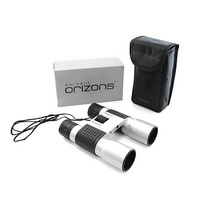 Настройка поля зренияУ каждого человека расстояние между глазами разное. Для достижения идеального поля зрения нужна настройка створок бинокля. Просто отрегулируйте под себя.Фокусировка1) Установите на правой створке бинокля (А) значение zero и направьте на удаленный объект. 2) Закройте правую линзу рукой и крутите колесико фокусировки (B), пока в левой линзе изображение не станет четким. Оба глаза должны быть открыты. 3) Повторите то же самое с другой створкой. 4) Вы настроили бинокль. Сохраните положение настройки правой створки.Для очистки линз используйте текстильный лоскуток. Если используете очистительные средства, никогда не наносите и не разбрызгивайте их напрямую на линзы. Используйте ткань. 